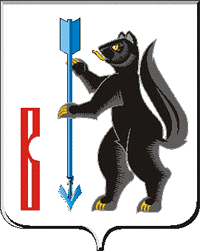 АДМИНИСТРАЦИЯ ГОРОДСКОГО ОКРУГА ВЕРХОТУРСКИЙП О С Т А Н О В Л Е Н И Еот 30.11.2020г. № 854г. Верхотурье  В целях проведения на территории городского округа Верхотурский голосования по выбору общественных территорий, в первоочередном порядке  подлежащих благоустройству в 2022 году в рамках реализации муниципальной программы «Формирование современной городской среды в городском округе Верхотурский на 2018-2024 годы», в соответствии с постановлением Администрации городского округа Верхотурский от 14.02.2019  № 99 «О порядке организации и проведении  рейтингового голосования по общественным территориям  городского округа Верхотурский», Уставом городского округа Верхотурский,ПОСТАНОВЛЯЮ:1.Утвердить Перечень общественных территорий, предлагаемых для рейтингового голосования в 2021 году (прилагается).2.Опубликовать  настоящее постановление в информационном бюллетене «Верхотурская неделя» и разместить на официальном сайте городского округа Верхотурский.3.Контроль  исполнения настоящего постановления возложить на первого заместителя главы Администрации городского округа Верхотурский Литовских Л.Ю.Глава городского округа Верхотурский                                                          А.Г. Лиханов                                                                                                     УТВЕРЖДЕН	Постановлением Администрации городского округа Верхотурскийот 30.11.2020г. № 854«Об утверждении перечня общественных территорий, предлагаемых для рейтингового голосования в 2021 году»Перечень общественных территорий, предлагаемыхдля рейтингового голосования по выбору общественных территорий,в первоочередном порядке  подлежащих благоустройству в 2022 году в рамках реализации муниципальной программы «Формирование современной городской среды в городском округе Верхотурский на 2018-2024 годы»1. Общественная территория «с. Кордюково, ул. Клубная, 2 (территория Дома культуры)»;2. Общественная территория «п. Карпунинский, ул. Школьная, 1 (территория школы)»;3. Общественная территория «Общественная территория п. Привокзальный, ул. Советская, 12»;4. Общественная территория «Общественная территория Досугового центра»;5. Общественная территория «п. Привокзальный, ул. Чапаева, 35(территория площадки сельского клуба)».
Об утверждении перечня общественных территорий, предлагаемых для рейтингового голосования в 2021 году